Lokeb Norte Malasiqui Pangasinan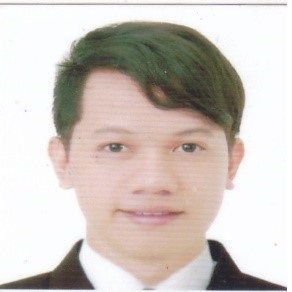 +639291920742
profile summaryHands-on construction and development professional with different field of Engineering. Track record of successfully completing multi-million-dollar projects and Competent in the smooth integration of engineering design, construction activities and transfer into the operational phase, while working closely with internal and external advisers and client representatives. Unique blend of visionary leadership.  FIELD OF PROFECIENCY/SPECIAL SKILLS: - In depth experience in static, rotating equipment, erection/installation of MPF fit-out activities in constructions. This includes supervision, quality control, planning, organizing   and implementation, and preservation of equipment’s on the project from construction to Mechanical Completion - Exposure in the industry includes oil and gas construction, fabrication, construction. - I have strong desire to learn in a given task, willing to work extended time to complete a certain assignment that will be given and accept directions easily.Skills & Abilities Construction Supervision  Maintenance  BIDDING Estimator ManagementDocumentationsBasic AutocadComputer literateHVAC processExperienceTraining/seminarEducationTertiary : BACHELOR OF MECHANICAL ENGINEERING                   University of Luzon Perez Blvd.,Dagupan City 2400 2009-2015 Secondary : Malasiqui Catholic School Malasiqui, Pangasinan 2421 2008-2009Primary:Loqueb Norte Elementary School    Brgy. Loqueb Norte, Malasiqui Pangasinan 2421Personal informationDate of Birth  : December 02, 1992 Place of Birth  : Lokeb Norte Malasiqui, PangasinanMarital Status : Single Religion  : Roman Catholic Citizenship  : FilipinoReferencesEngr. Sherwin Lloyd AbulocProject in Charge (MPF)Carlson Innotech Corporation   +639353718899Prof. Engr Ronald FarinasChairman of Mechanical Engineering			Engineering Department		University of Luzon			09156354521Engr. Rosemarie GonzalesESH Word-wide InternationalTexas Instrument Incorporation09175063999